Model odpowiedzi i schemat oceniania zadań etapu szkolnego dla uczniów szkoły podstawowej.Uczeń otrzymuje punkty tylko za całkowicie poprawną odpowiedź.Odpowiedź oceniana jest całkowitą liczbą punktów. Nie przydzielamy punktów częściowych np. 0,5 !!Gdy do jednego polecenia uczeń podaje kilka odpowiedzi (jedną poprawną, inne nieprawidłowe) to nie otrzymuje punktów.Brak jednostek przy rozwiązaniu zadań rachunkowych obniża punktację o 1 punkt.Wyrażenia w nawiasach nie są obowiązujące, ich brak nie skutkuje utratą punktów.zadrozwiązanieocenianiepunktacja1.Za cztery prawidłowe odpowiedzi – 2 pktZa trzy prawidłowe odpowiedzi – 1 pkt.2 pkt2.Pierwiastek X to  Ca (wapń) a pierwiastek Y to  F (fluor).W cząsteczce powstałej w wyniku połączenia tych pierwiastków występuje wiązanie  jonowe.Wzór sumaryczny związku chemicznego powstałego z połączenia pierwiastka X i Y ma postać  CaF2Utworzony związek chemiczny występuje w stałym stanie skupienia.Za cztery prawidłowe odpowiedzi – 3 pktZa trzy prawidłowe odpowiedzi – 2 pktZa dwie prawidłowe odpowiedzi – 1 pkt3 pkt3.Ocenie podlega wypełniony całkowicie rządZa cztery prawidłowe odpowiedzi – 3 pktZa trzy prawidłowe odpowiedzi – 2 pktZa dwie prawidłowe odpowiedzi – 1 pkt3 pkt4.BPrawidłowa odpowiedź – 1 pkt1 pkt5.a) dwóch pierwiastków chemicznych, które w temperaturze pokojowej są cieczami: Br2, Hg b) dwóch gazów: pierwiastka i związku chemicznego, które występują w powietrzu. np. pierwiastek: O2, N2,Ar; związek chemiczny: CO2, SO2, H2Oc) związku chemicznego, głównego składnika piasku: SiO2d) gazu będącego związkiem chemicznym, którego nadmiar w atmosferze powoduje powstawanie efektu cieplarnianego; np. CO2  lub CH4e) dwóch związków chemicznych, z których jeden jest tlenkiem metalu, a drugi tlenkiem niemetalu: tlenek metalu np. Na2O lub MgO, tlenek niemetalu: SO2 lub CO2.Ocenie podlega całkowicie prawidłowo wypełnione polecenie Za pięć prawidłowych odpowiedzi – 3 pktZa cztery prawidłowe odpowiedzi – 2 pktZa trzy prawidłowe odpowiedzi – 1 pkt3 pkt6.Fe2O3 + 2 H3PO4 → 2 FePO4 + 3 H2OZa prawidłowo napisaną reakcję wraz ze współczynnikami  – 1 pktJeżeli współczynniki są źle dobrane lub ich nie ma, uczeń nie otrzymuje punktu1 pkt7.mcz= 160 u    mczH3PO4 = 98 u     m H3PO4 = Odp. Z 20 g tlenku żelaza(III) mogło przereagować 24,5 g kwasu fosforowego(V)Za prawidłową metodę i bezbłędne rozwiązanie zadania z jednostką – 2 pktZa prawidłową metodę i popełnienie błędu przy obliczeniach  – 1 pktJeżeli uczeń wszystko wykona dobrze, a nie poda jednostki, to traci punkt czyli przyznajemy tylko 1 pkt2 pkt8.APrawidłowa  odpowiedź – 1 pkt1 pkt9.H2S  +     lub   H2S + H2O     +  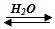 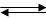  + H2O   Za prawidłowo napisanie równań dysocjacji –1 pktJeżeli uczeń nie napisze prawidłowo, czyli stopniowo, równania dysocjacji kwasu nie otrzymuje punktu.Jeżeli uczeń nie zapisze dysocjacji w dwie strony to nie traci punktów.1 pkt10.mcz= 34 u    mczH2O = 18 u       Cp = mH2O = 1887 x 18u = 33966 uOdp. Stężenie procentowe siarkowodoru w wodzie siarczkowej wynosi 0,1%Za prawidłowo wykonanie zadania z obliczeniem – 2 pktJeżeli uczeń zastosował prawidłową metodę, a pomyli się przy obliczeniu – otrzymuje 1 pktJeżeli uczeń wybrał złą metodę to nie otrzymuje punktów.2 pkt11.A – 1 ; B – 3; C - 4Za trzy prawidłowe odpowiedzi – 1 pkt1 pkt12.  a)                Tlenek potasu                                                                                       Tlenek siarki(IV)                                                                                                     I                                                                                                         II                                     woda						                  woda                                    fenoloftaleina                                                                                     oranż metylowyZa prawidłowe wpisane wskaźników  uczeń otrzymuje 1 pkt5 pkt12.b)  I. Roztwór zabarwił się na kolor malinowy/różowy.    II. Roztwór zabarwił się na kolor czerwony/różowy.Za każdą poprawną obserwację uczeń otrzymuje po 1 pkt czyli  razem– 2 pkt5 pkt12.c)  I. K2O +  H2O → 2 KOH     II.  SO2 + H2O → H2SO3Za każde prawidłowe równanie reakcji ze współczynnikami uczeń otrzymuje po 1 pkt czyli  razem–2 pkt5 pkt13.m KCl = 54 g – 37 g = 17 gOdp. Po podwyższeniu temperatury z 30 oC do 90 oC w 100 g wody dodatkowo można rozpuścić 17 g chlorku potasu.Za prawidłowe obliczenie masy dodanego chlorku potasu uczeń otrzymuje  1 pkt1 pkt14.30 oC:     Cp = 90 oC:   Cp = Odp. Stężenie nasyconego chlorku potasu po podwyższeniu temperatury wzrośnie.Za wykonanie prawidłowych obliczeń stężenia procentowego w 30 oC i  90 oC oraz prawidłowe ocenienie zmiany stężenia roztworów uczeń otrzymuje 2 pktZa wykonanie tylko prawidłowych obliczeń bez wyciągnięcia prawidłowego wniosku uczeń otrzymuje 1 pktJeżeli uczeń nie wykonał obliczeń a prawidłowo zapisał wniosek otrzymuje 0 pkt2 pkt15.Substancja niebezpieczna dla środowiska  Substancja żrąca    Substancja łatwopalna           Za prawidłowe przyporządkowanie trzech piktogramów, uczeń otrzymuje 2 pktZa prawidłowe przyporządkowanie dwóch piktogramów, uczeń otrzymuje 1 pkt2 pkt